Информация об адресах, по которым размещены материалы «Информационная безопасность» в образовательных учреждениях города МурманскаНаименование ОУАдрес, по которому размещен раздел «Информационная безопасность»Изображение ссылкиМБОУ г.Мурманска ООШ №3http://roslshk.moy.su/load/informacionnaja_bezopasnost/bezopasnyj_internet/35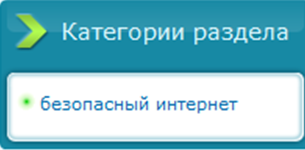 МБОУ г.Мурманска СОШ №5http://school5.biz/secur 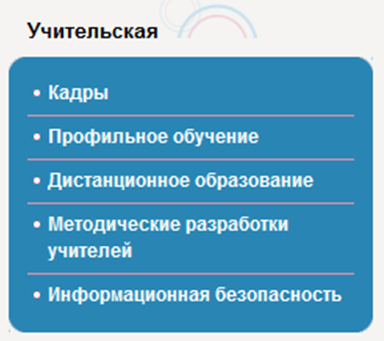 МБОУ г.Мурманска СОШ №11http://mou-school11.ucoz.ru/index/informacionnaja_bezopasnost/0-76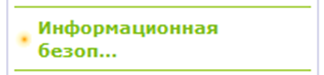 МБОУ г.Мурманска СОШ №13http://школа13.рф/index.php/informatsionnaya-bezopasnost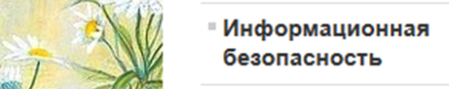 МБОУ г. Мурманска СОШ №18http://my-school18.ucoz.ru/index/bezopasnyj_internet/0-132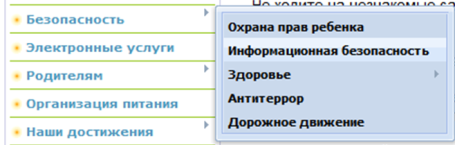 МБОУ г.Мурманска СОШ №26http://murmanschool26.ru/joom/index.php?option=com_content&task=blogsection&id=30&Itemid=262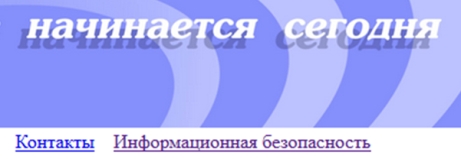 МБОУ г. Мурманска СОШ №41http://sch41.ru/inform_bezopas.htm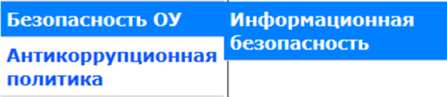 МБОУ г. Мурманска СОШ №42http://www.school42.znaet.ru/site.xp/049049054.html 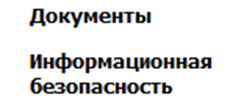 МБОУ г. Мурманска СОШ №50http://school50.su/index.php/ru/informatsionnaya-bezopasnost 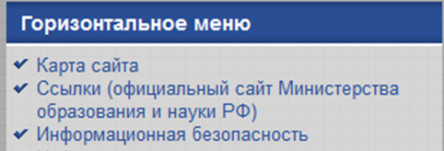 МБОУ г.Мурманска гимназия №1http://gymnaz1-murm.ru/?page_id=1943 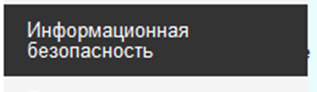 МБОУ г.Мурманска гимназия №2http://2gimn51.ru/index.php?option=com_content&view=category&id=140&Itemid=100055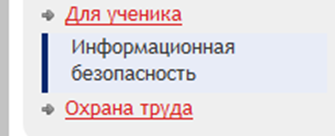 МБОУ г.Мурманска гимназия №6http://gymn6.com/?cat=0&text=7&page=14 Не найти ссылки!МБОУ г.Мурманска гимназия №8http://www.gimnazia8.ru/infbezopasn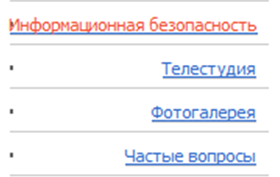 МБОУ г.Мурманска гимназия №9http://gymnaz9.ucoz.ru/index/bezopasnoe_povedenie_v_internete/0-92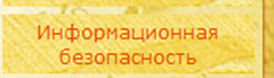 МБОУ г. Мурманска ММЛhttp://mml.murmansk.su/info/2015-09-07-17-28-45.html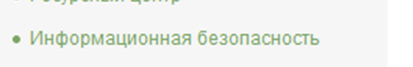 МБОУ г. Мурманска прогимназия №24http://murmanprg24.ucoz.ru/index/informacionnaja_bezopasnost/0-54
а также:
http://murmanprg24.ucoz.ru/index/normativno_pravovye_akty/0-56
http://murmanprg24.ucoz.ru/index/soglashenija_po_organizacii_obespechenija_dostupa_ou_k_seti_internet_zakljuchennye_ministerstvom/0-57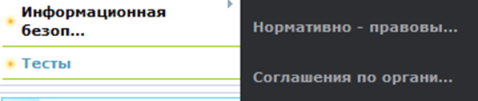 МБОУ г. Мурманска прогимназия №40http://prog40.ru/joom/index.php?option=com_content&task=category&sectionid=37&id=142&Itemid=407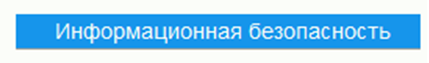 МБОУ г. Мурманска прогимназия №61http://progim61.ru/index.php?option=com_content&view=category&layout=blog&id=93&Itemid=267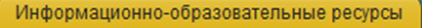 МБОУ г. Мурманска прогимназия №63http://prg63.ucoz.ru/index/informacionnaja_bezopasnost/0-73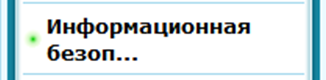 МБОУ ДОД г. Мурманска КДЮСШ №17http://kdussh17.ru/svedeniya/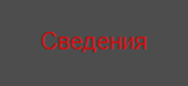 МБОУ ДОД г.Мурманска ДЮСШ № 19http://дюсш-единоборств19.рф/?page_id=776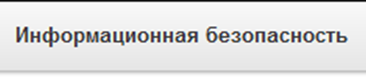 